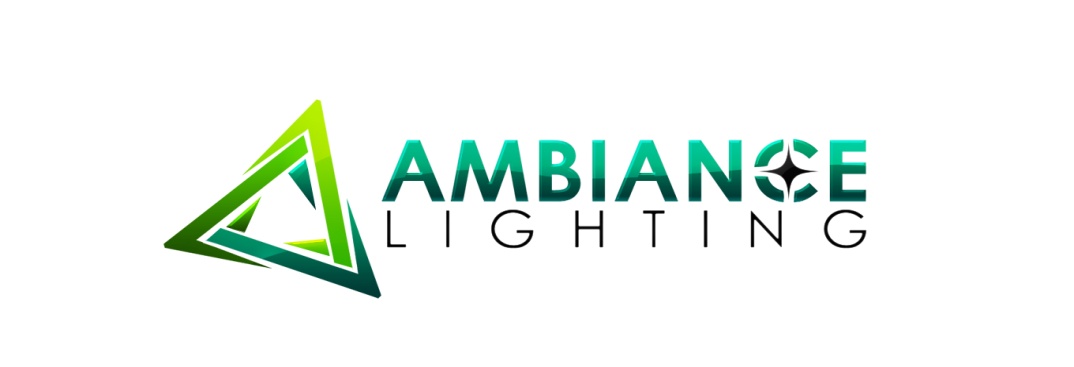  An Employee Owned CompanyMANUFACTURERS REPRESENTEDACOLYTE LED…LED Lighting Solutions for Commercial, Residential, & Public Infra-structureADVANTAGE ENVIRONMENTAL LIGHTING…Medical, Clean Room, Security, Multi-FamilyALPHABET LIGHTING…LED, Linear, Recessed, Pendant, Track and CylindersALORA…Timeless Chandeliers, Pendants and SconcesALUMILITE…Architectural Outdoor Wall and Pole LuminairesARCHLIT…Specialized Lighting Fixtures Integrated with Architecture that takes a Minimalistic ApproachARTIENCE…Fresh Linear Designs with UVC CapabilitiesBRIGHT PATH…Emergency Lighting, AC Inverters and Modular WiringBRUCK…Decorative and Accent LightingCHAMELEON…High Performance and Decorative Lighting into a Complete, Convertible Lighting System	CLEAR-VU…LED Lighting Systems for Medical, Cleanroom and TransportationCOSINE Lighting… Architectural, Track, Pendants, Recessed and Surface Mounted FixturesCREE LIGHTING…A Leading Manufacturer of LED Indoor, Outdoor and Smartcast Technology Controls ProductsCRUCIAL POWER PRODUCTS…Central Lighting InvertersC.W. COLE…Custom and Specialty Commercial Lighting – Illuminated Handrail Steplights, Exits & Directional SignsELITE LIGHTING…Architectural, Commercial and Residential Downlighting, Recessed Linear, TrackEMERGI-LITE…Emergency Lighting, Exit Signs and InvertersFC LIGHTING…Specification Grade Architectural Exterior Fixtures, Steplights, Cylinders, In-Grounds and ExteriorFLUXWERX…Architectural LEDFORUM…Architectural LED Design Systems for Offices, Airports and Transportation CentersGAMMALUX…Specializing in Extruded Aluminum Architectural Lighting SystemsGLOBAL LIGHTING PERSPECTIVES…. Decorative Antique and Contemporary Lighting Poles and FixturesHEMERA…Decorative suspended and wall mounted fixturesINTRA LIGHTING…Unique Award Winning Linear and Decorative FixturesKW INDUSTRIES…Steel Lighting StandardsKUZCO LED LIGHTING…Modern, Contemporary and Architectural Pendants, Wall and Ceiling Mounted LEDLA LIGHTING…Commercial and Industrial U.S, Manufacturer for LED and Fluorescent LuminairesLAMPOLITE…Custom Lampshades and LuminairesLAUREN ILLUMINATION…Ultra-Thin LED Panels and DownlightsLIGHT LOGIX…Hazardous Location LightingLSI…Complete Line of LED Interior and Exterior Lighting SolutionsLUMCA…Traditional, Urban, Large Area and Roadway Site LightingMERCURY ARCHITECTURAL LIGHTING…Exciting Line of Architectural Linear Products as well as a Traditional OfferingMOLTO LUCE…Austrian designed pendants, display lights, wall & ceiling, and linear lights.NILAND… Decorative Antique and Contemporary Lighting Poles and FixturesPA-CO…Medical, Cleanroom, Vandal, Security and Architectural LuminairesPARAMOUNT…Cleanroom, Vandal, Security and Architectural LuminairesPEMCO…Contemporary, Traditional, and Vintage Outdoor LightingPURALUCE…Italian Designed and Manufactured Lighting Fixtures with a Minimalist ApproachSCOUT LIGHTING…Real Simple LED LightingSPECTRUM LIGHTING…Downlighting and RLM Style LightingSOLID STATE LUMINAIRES (SSL)…The Next-Generation of Architectural LED Technology at an Affordable CostTEMPO INDUSTRIES…LED Linear and Step & Aisle Lighting SystemsTWICEBRIGHT…Small Aperture Recessed, Track Lighting, Step Lighting and Tape LightingVANTAGE CONTROLS…Lighting, Audio and HVAC Automation and ControlsVISA LIGHTING…The Most Recognized Brand in Performance Decorative LightingWATTSTOPPER LEGRAND…Occupancy Sensors, Lighting Control Panels, Daylighting Controls and more….WISCONSIN LIGHTING LAB… Best Mix of High Output LED Lighting Technology and Professional Grade Light PolesZANEEN…Decorative, Architectural, & LED Lighting